„Vyturėlių“ grupės      SAVAITĖS  NUOTOLINIO DARBO PLANASGRUPĖS MOKYTOJOS TERESA LIUTKOVSKAJA, RAMUNĖ MALINAUSKAITĖ2020 balandžio 20 - 241.UGDOMOSIOS VEIKLOS PAVADINIMAS :„Gamta – visų namai ”Raidė „ U, Ū “ , gudriosios užduotėlės2. TIKSLAS: vaikai  suvoks, kad gamta – tai visiems : mažiems ir dideliems.3. UŽDAVINIAI: išsiaiškinsime kas yra ekologija;ką gamta teikia mums ir ką mes galim jai duoti; atliekų rūšiavimas;kaip elgtis miške, pievoje, prie vandens telkinių;raidės „ U, Ū „ ;daikto vietos erdvėje apibūdinimas ( virš, po, už, prieš, ant);geometrinė figūra – kvadratas;daiktų lyginimas pagal dydį : ilgį, plotį, storį, aukštį;eilėraščiai apie gamtą;tautosaka4. TRUKMĖ : 1 savaitė.5. UGDYMO APLINKA  IR PRIEMONĖS :Dailės reikmenys, knygos apie gamtą, W.Kopalinski žodynas „XX amžiaus įvykiai, sąvokos ir mitai“, lego, lėlytės, minkšti žaislai.6. SKAITINIAI PRIEŠ MIEGĄ : lietuvių liaudies pasakos.Veiklos  pavadinimasIdėjos vaikų veiklaiUgdymo aplinkos priemonėsPokalbis apie ekologiją su mažais ir dideliaisBundanti gamtaRūšiavimasEsant galimybei – tvarkyti aplinką.Orientavimasis erdvėjeDaiktų lyginimas pagal dydįRaidžių „ Ū, U“ KartojimasTautosakaEilėraštis               PIRMADIENIS Ekologija  - tai terminas, kurį pirmąkart panaudojo vokiečių biologas Ernstas Hekelis 1866m. Iš pradžių buvo vadinamas mokslas apie gyvųjų organizmų tarpusavio santykius ir jų santykius su gamtine aplinka. Vėliau prasiplėtė, apėmė žmogaus sąveiką su aplinka. Nuo 1970 m. tai mokslas apie gamtinės aplinkos apsaugą nuo kenksmingų žmogaus veiklos padarinių. Ekologija verčia visus žvelgti į oro, vandens, žemės taršos problemas, kad žemės rutuly neišnyktų gyvybė.Sprogsta lapeliai.Pražydo forzitijos. Jos įdomios tuo, kad pirma žydi, o vėliau sprogsta lapeliai,Pražydo gėlės : snieguolės (šįmet žydėjo ir žiemą), žibutės, plukės, raktažolės, tulpės, našlaitės. Jau ir pienės kiša savo galvutesParskrido paukšteliai, suka lizdus, ar įsikuria inkiluose.Dūzgia bitės, triūsia skruzdėlės.O jei...viso to neliktų ?Medžiai savo lapais nevalytų oro; bitės neneštų medaus; paukščiai nesulestų parazitinių vabzdžių, kirmėlių? Būtų tuščia, nyku. Paskęstume netvarkoje, kapotų uodai, kirmėlės nugraužtų augalus, daržoves, medžių lapus, ir dar daug blogybių. Tad padėkim gamtai ir patys sau. Nors esate maži, bet darbai gali būti dideli.  Miške, pievoje nelaužykime medžių, šakelių, neskinkime gėlių – jos gražios, kol žydi. Nuskintos greitai nuvysta. Neardykime skruzdėlynų, nes skruzdės didžiosios darbininkės ( jos pakelia 10 kartų sunkesnį šapą, nei pačios sveria), nedraskykime miško samanų paklotės, tada daugiau rasime ir grybų. Į upę, ežerus nemėtykime atliekų, stiklų.1.Plastmasę renkam ir metam į plastmasės konteinerį, nes ji gamtoje nesupūva, neyra. Geriau ją perdirbti į naujus naudingus daiktus. Vandenynuose plauko tonų tonos plastiko. Tai labai kenkia vandens gyvūnyjai. Nuo jo miršta net banginai, ruoniai.2.Popierių metam į kitą konteinerį. Jį perdirbus sutaupome, išsaugojame medžius.3.Metalo laužą perlydo ir nauji daiktai papildo mūsų buitį.4. Stiklas  smulkinamas ir vėl perdirbamas.5. Elektrotechniką, elementus metame į speciales dėžes- konteinerius.                             ANTRADIENISDaikto padėties erdvėje nustatymas.1.Vaiko atžvilgiu : lubos – virš, grindys – po, langas ( dešinėje, kairėje,  už ar prieš).2. Paėmus paveikslėlį, pasirinkti objektą ir nustatyti jo padėtį ( viršuje, vidury, apačioje, šone, kairėje, dešinėje, virš, po, u-, prieš, ant).Lyginti. Gali būti lygūs arba :1.Vienas- ilgas, ilgesnis; kitas -trumpas, trumpesnis. 2.Storas- storesnis, plonas-plonesnis.3.Aukštas- aukštesnis, žemas – žemesnis.4.Didelis-didesnis, mažas- mažesnis.5.Platus- platesnis, siauras- siauresnis. Lyginti medžius ir namus lauke.                               TREČIADIENISKas tai ?1.Keturkampis.2.Lygios kraštinės. Paėmus liniuotę- pamatuoti.3.Visi kampai- statūs.Užduotys.1.Rasti aplinkoje daiktų , panašių į kvadratą ( pvz.: žaidimo kaulelio 1 pusė; laikrodis , jei turi ir kt.)2.Lape nubraižyti įvairių dydžių kvadratų.3. Nupiešti paveikslą ar  piešinį naudojant kvadratus ir kitas geometrines figūras. Kvadratus nuspalvoti geltona spalva. Suskaičiuoti kiek tokių figūrų panaudojot. Piešinio šone nupiešti figūros simbolį  ir skaičių , kuris atspindi figūrų skaičių piešinyje.                      KETVIRTADIENISŽodžiai , kur raidė   :Pradžioje                      Viduryje              Upėtakis                          sula              grūdaiUgnis                                žuvis               liūtasUndinė                            durklas           mūraiUodega                          durys               lūposUogienė                         tulpė               kopūstasUpė                               traukinys         karūnaUodas                          Gaudrė              siūlaiUrvas                           sriuba                 dūdaŪsai                             žiurkė                 sūnusIr kt.Skiemenys  :  mu, mū, um Nu, nū                              ku ,  kūSu, sū, us                          dūŽu, žū, už                          ui,  tū    ir kt.                1.Mįslė :Žiemą, vasarą žaliuoja.  ( Eglė , pušis)Bėga, bėga  ir negrįžta. ( Upė)Atbėgo sesytės, užrietusios nosytes. ( Rogės)2. Linksmoji mįslė:Kaip ilgai į mišką bėga kiškis ?  ( Kol sustoja)Kokių miške medžių daugiausia ? (Kreivų)3. Patarlės :Darbštus kaip skruzdė.Triūsia kaip bitutė.                        PENKTADIENISMes šiandien linkim LietuvėleiGražių ir saulėtų dienų,Kad viskas augtų ir žydėtų ,Kad Lietuvą visi mylėtų.Mylėkim gamtą , mūs namus,Globokim paukščius , žvėrelius,Neterškim upių, ežerų,Nekirskim miškų, girių žali.Siekime visi, maži ir dideli, kad Žemė, žolė, paukštis ir visa gamta taptų vaikui gaivinančiu, niekad neišsenkančiu šaltiniu, iš kurio jis semtų Grožį, Gėrį, Meilę, Dorą...Savaitgalio  spektakliai tėveliams su vaikais : Kauno lėlių teatras,  spekt. “Ąžuolo vaikas” https://www.youtube.com/watch?v=PC8kD05Tqzk  Diemedis : “ Šokio spektaklis “ Kas buvo, kai nebuvo”.https://www.youtube.com/watch?v=_YkupspyG18Eilėraštis“ Pienė ”Piene, piene,Geltona gėlele,Kodėl pražydaiVidury laukelio?-Aš kaip saulytė,Geltona gėlytė,Vainikėlį pinkit,Galvelę dabinkit.Užduotis Iš pakuočių dėžučių pagaminti inkilėlį.Nupiešti piešinėlį: gėles, įvairius  vabzdžius: bites, žiogus, skruzdes, boružes ir kt. EilėraštisĮsikoręs į berželį Grigas laužo šakeles,O berželis svyruonėlis Lieja ašaras graudžias.Grigas ašarų nemato,Dar labiau berželį krato, Tik staiga medelis triokįt ,Grigas žemen keberiokšt!Grigas sriūbauja prie tako,O berželis tylia sako:Nors negeras tu buvai,ar labai užsigavai?Ir medeliai turi širdį, Viską mato, viską girdi.Užduotis.Reklamos, baltas popierius, klijai, žirklės. Iš reklamų iškirpti paveikslėlius su skirtingomis pakuotėmis. Lapą padalinti į keturias dalis. Suklijuoti Paveikslėlius su vienodomis pakuotėmis į vieną dalį. Užduotis Nupiešti paveikslėlį su nameliu, kuris  nusakytų namo padėtį piešinyje : ar  viduryje, ar šone ir kt.Priemonės.Liniuotė, pieštas ir iškirptas kvadratas.Popieriaus lapai, pieštukai, kreidelės,Flomasteriai, žirklės.SkanduotėKu- kū, ku- kūDuos kiškis taukų,Patepsim ratus, Važiuosim metus.Skaityti žodžius :Mūza        upėMūras       ugnisŽuvis          ūsaiLūpa          uodasDūda             urvasTūta               undinė  Žaidimas ( pagal galimybę)Upytėlė teka teka,Žuvytėlė nardo nardo ( ėjimas ratu).Plauk, plauk, žuvytėleČystan vandenėlin ( sukabintas rankas pakelt į viršų, o vaikas landžioja po tarpus.  Savaitės darbų apibendrinimasKas patiko , kas ne. Refleksija.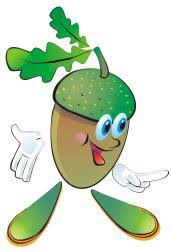 Užduotis.Laisvas piešimas  gamtos tematika arba pabandyti su tėveliais per išeigines  sukurtiherbą „Nebūk abejingas gamtai“  ir  šūkį  prieš šiukšlinimą.Multifilmukas informcijai :https://youtu.be/n3tTN6CdpVc